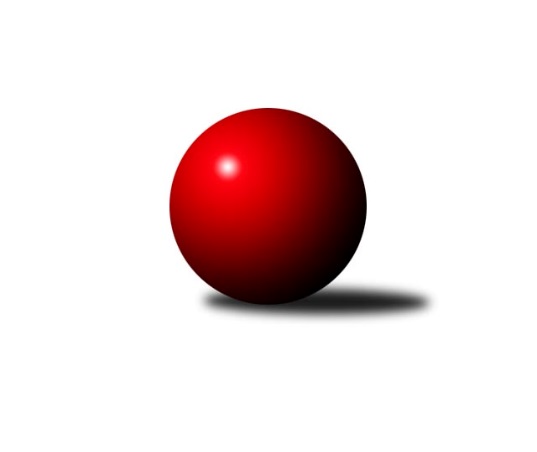 Č.10Ročník 2019/2020	20.5.2024 OP Strakonice a Písek 2019/2020Statistika 10. kolaTabulka družstev:		družstvo	záp	výh	rem	proh	skore	sety	průměr	body	plné	dorážka	chyby	1.	TJ Fezko Strakonice A	10	9	0	1	61.0 : 19.0 	(81.5 : 38.5)	2414	18	1670	745	43.9	2.	TJ Blatná D	10	6	2	2	50.0 : 30.0 	(73.0 : 47.0)	2367	14	1665	702	50.1	3.	TJ Fezko Strakonice C	10	5	1	4	39.0 : 41.0 	(56.0 : 64.0)	2257	11	1621	636	64.9	4.	TJ Sokol Písek B	10	4	0	6	38.5 : 41.5 	(63.5 : 56.5)	2259	8	1616	644	57	5.	TJ Fezko Strakonice B	10	3	1	6	28.5 : 51.5 	(48.0 : 72.0)	2227	7	1594	633	72.7	6.	SK Otava Katovice	10	1	0	9	23.0 : 57.0 	(38.0 : 82.0)	2226	2	1605	621	60Tabulka doma:		družstvo	záp	výh	rem	proh	skore	sety	průměr	body	maximum	minimum	1.	TJ Fezko Strakonice A	5	5	0	0	32.0 : 8.0 	(41.5 : 18.5)	2535	10	2623	2432	2.	TJ Blatná D	5	3	1	1	23.0 : 17.0 	(35.5 : 24.5)	2418	7	2477	2318	3.	TJ Fezko Strakonice C	5	3	1	1	21.0 : 19.0 	(28.0 : 32.0)	2369	7	2453	2297	4.	TJ Sokol Písek B	5	3	0	2	24.5 : 15.5 	(37.5 : 22.5)	2235	6	2323	2064	5.	SK Otava Katovice	5	1	0	4	12.0 : 28.0 	(21.0 : 39.0)	2168	2	2207	2130	6.	TJ Fezko Strakonice B	5	1	0	4	9.5 : 30.5 	(18.0 : 42.0)	2267	2	2298	2221Tabulka venku:		družstvo	záp	výh	rem	proh	skore	sety	průměr	body	maximum	minimum	1.	TJ Fezko Strakonice A	5	4	0	1	29.0 : 11.0 	(40.0 : 20.0)	2419	8	2592	2258	2.	TJ Blatná D	5	3	1	1	27.0 : 13.0 	(37.5 : 22.5)	2342	7	2494	2260	3.	TJ Fezko Strakonice B	5	2	1	2	19.0 : 21.0 	(30.0 : 30.0)	2224	5	2283	2159	4.	TJ Fezko Strakonice C	5	2	0	3	18.0 : 22.0 	(28.0 : 32.0)	2258	4	2402	2178	5.	TJ Sokol Písek B	5	1	0	4	14.0 : 26.0 	(26.0 : 34.0)	2268	2	2393	2160	6.	SK Otava Katovice	5	0	0	5	11.0 : 29.0 	(17.0 : 43.0)	2255	0	2345	2229Tabulka podzimní části:		družstvo	záp	výh	rem	proh	skore	sety	průměr	body	doma	venku	1.	TJ Fezko Strakonice A	10	9	0	1	61.0 : 19.0 	(81.5 : 38.5)	2414	18 	5 	0 	0 	4 	0 	1	2.	TJ Blatná D	10	6	2	2	50.0 : 30.0 	(73.0 : 47.0)	2367	14 	3 	1 	1 	3 	1 	1	3.	TJ Fezko Strakonice C	10	5	1	4	39.0 : 41.0 	(56.0 : 64.0)	2257	11 	3 	1 	1 	2 	0 	3	4.	TJ Sokol Písek B	10	4	0	6	38.5 : 41.5 	(63.5 : 56.5)	2259	8 	3 	0 	2 	1 	0 	4	5.	TJ Fezko Strakonice B	10	3	1	6	28.5 : 51.5 	(48.0 : 72.0)	2227	7 	1 	0 	4 	2 	1 	2	6.	SK Otava Katovice	10	1	0	9	23.0 : 57.0 	(38.0 : 82.0)	2226	2 	1 	0 	4 	0 	0 	5Tabulka jarní části:		družstvo	záp	výh	rem	proh	skore	sety	průměr	body	doma	venku	1.	TJ Sokol Písek B	0	0	0	0	0.0 : 0.0 	(0.0 : 0.0)	0	0 	0 	0 	0 	0 	0 	0 	2.	TJ Fezko Strakonice C	0	0	0	0	0.0 : 0.0 	(0.0 : 0.0)	0	0 	0 	0 	0 	0 	0 	0 	3.	TJ Fezko Strakonice B	0	0	0	0	0.0 : 0.0 	(0.0 : 0.0)	0	0 	0 	0 	0 	0 	0 	0 	4.	TJ Blatná D	0	0	0	0	0.0 : 0.0 	(0.0 : 0.0)	0	0 	0 	0 	0 	0 	0 	0 	5.	SK Otava Katovice	0	0	0	0	0.0 : 0.0 	(0.0 : 0.0)	0	0 	0 	0 	0 	0 	0 	0 	6.	TJ Fezko Strakonice A	0	0	0	0	0.0 : 0.0 	(0.0 : 0.0)	0	0 	0 	0 	0 	0 	0 	0 Zisk bodů pro družstvo:		jméno hráče	družstvo	body	zápasy	v %	dílčí body	sety	v %	1.	Richard Zelinka 	TJ Fezko Strakonice A 	10	/	10	(100%)	19.5	/	20	(98%)	2.	Karel Palán 	TJ Fezko Strakonice C 	9	/	10	(90%)	16	/	20	(80%)	3.	Pavel Poklop 	TJ Fezko Strakonice A 	8	/	9	(89%)	15	/	18	(83%)	4.	Petr Šídlo 	SK Otava Katovice  	7	/	8	(88%)	11	/	16	(69%)	5.	Martin Rod 	TJ Fezko Strakonice A 	6	/	8	(75%)	10	/	16	(63%)	6.	František Nesveda 	SK Otava Katovice  	6	/	8	(75%)	9	/	16	(56%)	7.	Věra Hajíčková 	TJ Sokol Písek B 	5	/	5	(100%)	10	/	10	(100%)	8.	Petr Dlabač 	TJ Blatná D 	5	/	6	(83%)	9	/	12	(75%)	9.	Drahomíra Nedomová 	TJ Sokol Písek B 	5	/	7	(71%)	10	/	14	(71%)	10.	Martin Krajčo 	TJ Fezko Strakonice A 	5	/	9	(56%)	9	/	18	(50%)	11.	Václav Poklop 	TJ Fezko Strakonice B 	4.5	/	8	(56%)	7	/	16	(44%)	12.	Jiří Maťátko 	TJ Fezko Strakonice C 	4.5	/	10	(45%)	10	/	20	(50%)	13.	Václav Valhoda 	TJ Fezko Strakonice A 	4	/	4	(100%)	5	/	8	(63%)	14.	Adriana Němcová 	TJ Fezko Strakonice B 	4	/	5	(80%)	8	/	10	(80%)	15.	Josef Kohout 	TJ Blatná D 	4	/	5	(80%)	7	/	10	(70%)	16.	Marie Lukešová 	TJ Sokol Písek B 	4	/	6	(67%)	9	/	12	(75%)	17.	Iva Švejcarová 	TJ Sokol Písek B 	4	/	7	(57%)	8	/	14	(57%)	18.	Milada Sýkorová 	SK Otava Katovice  	4	/	7	(57%)	7.5	/	14	(54%)	19.	Miroslav Kocour 	TJ Fezko Strakonice C 	4	/	7	(57%)	5	/	14	(36%)	20.	Josef Navrátil 	TJ Blatná D 	4	/	8	(50%)	10.5	/	16	(66%)	21.	Jan Vaňata 	TJ Blatná D 	4	/	9	(44%)	9	/	18	(50%)	22.	Jaroslav Holfeld 	TJ Fezko Strakonice B 	4	/	9	(44%)	8	/	18	(44%)	23.	Libor Hejpetr 	TJ Fezko Strakonice B 	4	/	10	(40%)	10	/	20	(50%)	24.	Petr Švec 	TJ Fezko Strakonice C 	3.5	/	6	(58%)	5	/	12	(42%)	25.	Jakub Kareš 	TJ Fezko Strakonice A 	3	/	5	(60%)	6	/	10	(60%)	26.	Zdeněk Valdman 	TJ Fezko Strakonice A 	3	/	5	(60%)	5	/	10	(50%)	27.	Václav Kalous 	TJ Fezko Strakonice B 	3	/	7	(43%)	6	/	14	(43%)	28.	Karel Koubek 	TJ Blatná D 	3	/	8	(38%)	7.5	/	16	(47%)	29.	Jaroslav Tomšovic 	SK Otava Katovice  	3	/	8	(38%)	6.5	/	16	(41%)	30.	Pavel Sitter 	TJ Sokol Písek B 	2.5	/	7	(36%)	6	/	14	(43%)	31.	Jaroslav Pýcha 	TJ Blatná D 	2	/	3	(67%)	4	/	6	(67%)	32.	Karel Filek 	TJ Fezko Strakonice A 	2	/	3	(67%)	4	/	6	(67%)	33.	Jaroslav Petráň 	TJ Fezko Strakonice C 	2	/	4	(50%)	6	/	8	(75%)	34.	Bohuslava Říhová 	TJ Blatná D 	2	/	5	(40%)	6	/	10	(60%)	35.	Martina Bendasová 	TJ Sokol Písek B 	2	/	5	(40%)	3.5	/	10	(35%)	36.	Vladimír Falc 	TJ Fezko Strakonice C 	2	/	5	(40%)	3	/	10	(30%)	37.	Miroslav Trobl 	TJ Fezko Strakonice B 	2	/	7	(29%)	4	/	14	(29%)	38.	Josef Herzig 	TJ Fezko Strakonice C 	2	/	9	(22%)	6	/	18	(33%)	39.	Petr Louda 	TJ Blatná D 	1	/	1	(100%)	1	/	2	(50%)	40.	Zuzana Koubová 	TJ Fezko Strakonice C 	1	/	2	(50%)	2	/	4	(50%)	41.	Zlatuše Hofmanová 	TJ Sokol Písek B 	1	/	3	(33%)	2.5	/	6	(42%)	42.	Milan Vanžura 	TJ Sokol Písek B 	1	/	3	(33%)	2	/	6	(33%)	43.	Stanislav Bouda 	TJ Fezko Strakonice C 	1	/	4	(25%)	3	/	8	(38%)	44.	František Vondrášek 	SK Otava Katovice  	1	/	4	(25%)	2	/	8	(25%)	45.	David Trobl 	TJ Fezko Strakonice B 	1	/	5	(20%)	4	/	10	(40%)	46.	Hana Kyrianová 	TJ Fezko Strakonice A 	1	/	6	(17%)	6	/	12	(50%)	47.	Petra Prýmasová 	TJ Blatná D 	1	/	7	(14%)	3	/	14	(21%)	48.	Václav Kalous 	TJ Fezko Strakonice B 	0	/	1	(0%)	0	/	2	(0%)	49.	Jiří Votypka 	TJ Sokol Písek B 	0	/	2	(0%)	0	/	4	(0%)	50.	Dana Preslová 	TJ Sokol Písek B 	0	/	2	(0%)	0	/	4	(0%)	51.	Miroslav Procházka 	TJ Sokol Písek B 	0	/	3	(0%)	0	/	6	(0%)	52.	Petr Kos 	TJ Fezko Strakonice C 	0	/	3	(0%)	0	/	6	(0%)	53.	Olga Procházková 	TJ Sokol Písek B 	0	/	4	(0%)	0.5	/	8	(6%)	54.	Zdeněk Haas 	SK Otava Katovice  	0	/	5	(0%)	2	/	10	(20%)	55.	Eva Konzalová 	SK Otava Katovice  	0	/	7	(0%)	0	/	14	(0%)	56.	Jiří Linhart 	TJ Fezko Strakonice B 	0	/	8	(0%)	1	/	16	(6%)Průměry na kuželnách:		kuželna	průměr	plné	dorážka	chyby	výkon na hráče	1.	TJ Fezko Strakonice, 1-4	2381	1681	699	62.1	(396.9)	2.	TJ Blatná, 1-4	2366	1694	672	64.2	(394.5)	3.	TJ Sokol Písek, 1-2	2226	1585	640	60.9	(371.0)	4.	SK Otava Katovice, 1-2	2195	1552	643	61.9	(366.0)Nejlepší výkony na kuželnách:TJ Fezko Strakonice, 1-4TJ Fezko Strakonice A	2623	8. kolo	Martin Krajčo 	TJ Fezko Strakonice A	479	8. koloTJ Fezko Strakonice A	2607	10. kolo	Martin Rod 	TJ Fezko Strakonice A	462	2. koloTJ Fezko Strakonice A	2592	5. kolo	Pavel Poklop 	TJ Fezko Strakonice A	461	2. koloTJ Fezko Strakonice A	2531	3. kolo	Pavel Poklop 	TJ Fezko Strakonice A	459	5. koloTJ Fezko Strakonice A	2508	2. kolo	Martin Krajčo 	TJ Fezko Strakonice A	455	4. koloTJ Fezko Strakonice A	2507	4. kolo	Karel Palán 	TJ Fezko Strakonice C	454	10. koloTJ Blatná D	2494	2. kolo	Martin Krajčo 	TJ Fezko Strakonice A	452	10. koloTJ Fezko Strakonice C	2453	8. kolo	Richard Zelinka 	TJ Fezko Strakonice A	452	8. koloTJ Fezko Strakonice A	2432	1. kolo	Martin Rod 	TJ Fezko Strakonice A	452	3. koloTJ Fezko Strakonice C	2424	9. kolo	Richard Zelinka 	TJ Fezko Strakonice A	449	1. koloTJ Blatná, 1-4TJ Fezko Strakonice A	2503	7. kolo	Richard Zelinka 	TJ Fezko Strakonice A	456	7. koloTJ Blatná D	2477	3. kolo	Marie Lukešová 	TJ Sokol Písek B	450	10. koloTJ Blatná D	2464	10. kolo	Zdeněk Valdman 	TJ Fezko Strakonice A	445	7. koloTJ Blatná D	2437	7. kolo	Josef Navrátil 	TJ Blatná D	437	3. koloTJ Blatná D	2394	1. kolo	Petr Dlabač 	TJ Blatná D	436	7. koloTJ Blatná D	2318	4. kolo	Karel Koubek 	TJ Blatná D	433	7. koloTJ Fezko Strakonice C	2288	1. kolo	Karel Koubek 	TJ Blatná D	432	1. koloTJ Fezko Strakonice B	2283	4. kolo	Josef Navrátil 	TJ Blatná D	432	10. koloTJ Sokol Písek B	2265	10. kolo	Drahomíra Nedomová 	TJ Sokol Písek B	432	10. koloSK Otava Katovice 	2239	3. kolo	Josef Kohout 	TJ Blatná D	429	3. koloTJ Sokol Písek, 1-2TJ Sokol Písek B	2323	9. kolo	Marie Lukešová 	TJ Sokol Písek B	432	9. koloTJ Sokol Písek B	2299	3. kolo	Richard Zelinka 	TJ Fezko Strakonice A	429	9. koloTJ Blatná D	2260	5. kolo	Drahomíra Nedomová 	TJ Sokol Písek B	405	5. koloTJ Fezko Strakonice A	2258	9. kolo	Josef Kohout 	TJ Blatná D	403	5. koloTJ Sokol Písek B	2254	5. kolo	Drahomíra Nedomová 	TJ Sokol Písek B	401	3. koloTJ Fezko Strakonice C	2193	3. kolo	Pavel Sitter 	TJ Sokol Písek B	400	9. koloTJ Fezko Strakonice B	2159	6. kolo	Zuzana Koubová 	TJ Fezko Strakonice C	397	3. koloTJ Sokol Písek B	2064	6. kolo	Adriana Němcová 	TJ Fezko Strakonice B	392	6. koloTJ Sokol Písek B	12	7. kolo	Iva Švejcarová 	TJ Sokol Písek B	390	9. koloSK Otava Katovice 	0	7. kolo	Marie Lukešová 	TJ Sokol Písek B	390	3. koloSK Otava Katovice, 1-2TJ Fezko Strakonice A	2354	6. kolo	Petr Šídlo 	SK Otava Katovice 	414	2. koloSK Otava Katovice 	2207	2. kolo	Zdeněk Valdman 	TJ Fezko Strakonice A	413	6. koloTJ Fezko Strakonice B	2203	10. kolo	Martin Rod 	TJ Fezko Strakonice A	411	6. koloTJ Fezko Strakonice C	2178	4. kolo	Martin Krajčo 	TJ Fezko Strakonice A	406	6. koloSK Otava Katovice 	2173	10. kolo	František Nesveda 	SK Otava Katovice 	406	2. koloSK Otava Katovice 	2161	6. kolo	Petr Šídlo 	SK Otava Katovice 	404	4. koloTJ Sokol Písek B	2160	2. kolo	Jakub Kareš 	TJ Fezko Strakonice A	403	6. koloSK Otava Katovice 	2130	4. kolo	Pavel Sitter 	TJ Sokol Písek B	403	2. koloTJ Blatná D	12	8. kolo	Petr Šídlo 	SK Otava Katovice 	401	10. koloSK Otava Katovice 	0	8. kolo	Libor Hejpetr 	TJ Fezko Strakonice B	399	10. koloČetnost výsledků:	8.0 : 0.0	2x	7.0 : 1.0	1x	6.0 : 2.0	7x	5.5 : 2.5	1x	5.0 : 3.0	5x	4.0 : 4.0	2x	3.0 : 5.0	2x	2.0 : 6.0	4x	1.5 : 6.5	1x	1.0 : 7.0	3x	0.0 : 8.0	2x